Здоровьесберегающий потенциал урока биологии: сочетание методических приёмов и содержания образованияЛийв Ольга Викторовна, учитель биологии и географии Муниципальное общеобразовательное учреждение  «Средняя общеобразовательная школа № 1 п.Пангоды»,Надымский район, Ямало-Ненецкий АООбучение в школе отличается многофакторностью воздействия на организм ребёнка.  Интенсификация учебного процесса, пребывание в коллективе детей с разными особенностями психики, возросшие требования к результатам обучения, необходимым для дальнейшей успешной социализации молодого человека,  увеличивают  нагрузки на организм, проходящий этапы биологического созревания и социального становления.  Это, по мнению физиологов,    приводит к напряжению адаптационных механизмов. В то же время, именно в школе закладываются, закрепляются основы здорвьесберегающего поведения и мышления будущего взрослого человека.  Таким образом, мы видим  противоречие между объёмом фактического материала по предмету, установленным стандартом,  и необходимостью сохранения комфортных для ребёнка нагрузок при освоении учебного материала, противоречие между «знанием», полученным в процессе обучения, и востребованностью этого знания, в т.ч. для обеспечения собственного здоровья. Представленный опыт актуален в средней школе при возрастающих учебных нагрузках и необходимости осознания учащимися мировоззренческих ориентиров на выходе из школы.	В своей практике я опиралась на принципы здоровьесбережения в педагогической деятельности, сформулированные  Смирновым Н.К. [3], которые являются общими для педагогики. Но на учителя биологии, на мой взгляд,  возлагается особая задача, поскольку этот предмет,  как никакой другой, обладает огромным потенциалом для формирования культуры здорового поведения  и здоровьесообразной деятельности. Объединение  этого потенциала с возможностями организации обучения, соответствующими физиологическим, психологическим, личностным особенностям учащихся -  основная идея опыта. Отсюда возникает цель  реализации опыта,  состоящая из  двух основных компонентов: организации деятельности учащихся с учётом возрастных функциональных особенностей организма и конкретной образовательной  ситуации;развитие компетенций школьников в области обеспечения собственного здоровья и здоровья окружающих  с наиболее полным использованием потенциала содержания учебного предмета «биология».Механизм реализации этих направлений включает в себя технологию проектирования урока с использованием алгоритма, который кратко можно описать так: задачи (с учётом формируемых  компетенций  учащихся) – содержание (с учётом практической ценности для учащихся) – деятельность (с учётом личностных особенностей каждого) - оценка (с учётом посильного  решения задач каждым учеником). При планировании деятельности учащихся на уроке в старшей школе используются приёмы, позволяющие снизить функциональное напряжение организма, но не упрощать деятельность до примитивной работы, что вызывает снижение интереса, произвольного внимания. К ним относятся: - приёмы свободного выбора (свободная беседа,  выбор пути получения результата, свобода трактовки явления); - соревновательный момент (состязание групп, дискуссия, ролевая игра); - чередование форм активности (чтение, просмотр, визуализация, слушание, составление задания, работа с тренажёром, преобразование информации,  лабораторный опыт и т.д.); - использование исследовательских заданий; - выполнение биологических задач в соответствии с профилем обучения (например, задание в группе социально-биологического профиля – «Объясните  биосоциальную сущность человека», физико-математического профиля – «Объясните, какие физические  процессы лежат в основе клеточного дыхания»). Эти приёмы позволяют достичь гигиенически оптимальных условий для обеспечения нормальной   работоспособности учащегося на уроке.При реализации алгоритма конструирования урока в его контекст обязательно включается компоненты содержания, формирующие здоровьесберегающее мышление учащегося. Например,  тема «Энергетический обмен», где рассматриваются сложные механизмы преобразования веществ и энергии в клетке, воспринимается легче, когда новые понятия связываются с вопросами сохранения здоровья, учащиеся включаются в обсуждение проблемного вопроса «Обоснуйте вред курения с точки зрения энергетического обмена».Результативность опыта оценена в динамике на примере одного класса с 2015 по 2017 г. Использованы методики, принятые в деятельности школьной социально-психологической службы, контрольно-оценочные мероприятия согласно учебному плану школы.По результатам исследования   показателей психологической готовности к государственной итоговой аттестации будущих выпускников: - отсутствие детей с высоким уровнем тревожности, снижение доли детей со средним уровнем тревожности на 10 %.-   повышение доли детей с показателями высокой мотивации к учебной деятельности с 66 до 79 %.Качество обученности по предмету  в исследуемом классе за три года изменилось с 75 до 83 %. В период с 2015 по 2017 г. количество учащихся 10-11 классов, проявляющих интерес к предмету биология через участие во внеурочной деятельности, олимпиадах и конкурсах остаётся стабильным и находится на уровне 32  % от общего количества учащихся в данных классах.С 2015  г. по 2017 г. учащимися 10-11 классов представлено 11 проектов по тематике, связанной с охраной здоровья и формированием основ здорового образа жизни:  «Познавательный квест для учащихся 4 классов «Организм человека»;  «Влияние фитонцидов на развитие гнилостных бактерий в пищевых продуктах»; «Анализ содержания нитратов в овощах», «Оценка экологического состояния кабинета биологии», «Изучение индивидуальных различий в восприятии стимулирующих веществ на примере веществ, содержащихся в кофе»   и др.За данный период времени 2 учащихся старшей школы стали призёрами или обладателями грамот муниципального этапа Всероссийской олимпиады школьников по биологии и экологии, 3 учащихся выступили на муниципальной конференции «Здоровье – категория социальная».  В приложении  представлена методическая разработка обобщающего урока в 11 классе по теме «Значение биологии в современном мире: экология, здоровье, благополучие человечества».При организации данного урока использованы следующие приёмы, соответствующие принципам здоровьесбережения в учебной деятельности: - использование видеоряда как мотивирующего фактора для  формулирования  и принятия задачи урока самими учащимися;- использование ИК-средств для оптимизации затрат времени;- исследовательские задания, поддерживающие мыслительную активность;- работа в группах, созданных по принципу психологической совместимости;- свободный выбор путей получения результата;- индивидуальное задание с учётом склонностей личности;- чередование видов деятельности: слушание, работа в группе, преобразование словесной информации в графическую, выступление, решение проблемной задачи.На уроке использован также потенциал предметного содержания, направленный на осознанное использование знаний, полученных при изучении биологии,    для решения повседневных задач обеспечения собственного здоровья и благоприятной среды существования, использования предметных навыков в практических ситуациях.Приложение.Методическая разработка  урока в 11 классе по теме «Значение биологии в современном мире: экология, здоровье, благополучие человечества».Задачи урока:    Предметные: 1) обобщение знаний о биологии как науке о живых системах;	              2) формирование актуальных знаний о прикладном значении биологии, о её роли в поддержании здоровья человека.Метапредметные: формирование мировоззренческих представлений о живой природе, развитие коммуникативных навыков при работе в группе, развитие познавательных умений при анализе, обобщении, преобразование информации.Оборудование и средства обучения. Персональные компьютеры,  проектор, ЦОР «Виртуальная школа Кирилла и Мефодия», информационная подборка.Ход урока. (2 мин) Активизация внимания – просмотр видеофрагмента – эпизод фильма «100 открытий в биологии». Кадры фильма идут фоном.Учитель: Вы подошли к завершению изучения предмета БИОЛОГИЯ в школе. Эта наука наряду с другими помогала вам проникать в тайны мироздания. На уроках биологии формировалось ваше мировоззрение, умение использовать знание для решения актуальных задач.  Предлагаю, глядя на видеоряд,  подумать, какую задачу мы поставим для нашего сегодняшнего урока как завершающего в курсе биологии.(1 мин) Постановка учебной задачи.Итак, представим цель урока. Учащиеся: предлагают – раскрыть значение биологии в современном мире и для каждого человека.Учитель:, Ещё одной задачей обозначим   - применить умение строит аргументированный ответ,  и использовать полученные знания для решения простых прикладных задач.(2 мин) Инструктирование.Класс предварительно разделён на группы по 3-4 человека – мини-лаборатории. Каждая  лаборатория выполняет своё задание, состоящее из трёх частей: 1) представление значения биологии для одного из направлений человеческой деятельности; 2)  решение практической задачи; 3) представление материала для итоговой схемы. Одна из групп представляет журналистов, их задача -  представить опрос общественного мнения.1 учащийся  выполняет работу оператора – создаёт общую схему.(10 мин) Работа лабораторий (см. «Задания лабораториям»). Каждая группа по результатам работы вносит инфрмацию в общую схему.(20мин) Представление результатов работы лабораторий.Каждая группа представляет выполненные задания, класс участвует в решении задач. На выступление группы отводится не более 3 мин. (2 мин) Выступление группы журналистов.Представляют результаты интервьюирования, делятся наблюдениями.(2 мин) Обобщение изученного с использованием схемы.Ученик - оператор: используя схему, делает обобщение о роли биологии в современном мире.(2 мин) Рефлексия.Каждая группа проводит самооценку: решены  ли поставленные в начале урока задачи, достраивая предложение«Цель урока нами достигнута (не достигнута), потому что   ……………….».(3 мин) Заключение.Учитель: В заключении хочется сказать: человек есть венец природы. Он заставил природу служить себе. Но давайте не будем забывать, что мы существуем, пока существует жизнь вокруг нас и мы готовы сохранить свою жизнь.   (просмотр видеофрагмента «Значение биологии»)Задания лабораториямЛаборатория 1   Биология и медицинаИспользуя  имеющиеся знания  по биологии, дополнительный материал  (текст, иллюстрации в папке «Информация», учебник стр. 4-5), выполнить задания:Составить краткий рассказ «Значение биологии для медицины».«Биология имеет важное значение для медицины, так как …Представить оператору рисунок и подпись к нему для создания итоговой обобщающей схемы.Решить практическую задачу: Как прикладная область биологии, генная инженерия, помогает больным сахарным диабетом? Представить результаты работы лаборатории через 10 мин. Время для ответа – 3 мин.Лаборатория  2  Биология и охрана природыИспользуя  имеющиеся знания  по биологии, дополнительный материал  (текст, иллюстрации в папке «Информация», учебник стр. 4-5), выполнить задания:Составить краткий рассказ «Роль биологии в деле охраны природы», приводя аргументы.Представить оператору рисунок и подпись к нему для создания итоговой обобщающей схемы.Решить практическую задачу: Известны организмы, которые сами могут участвовать в очищении экосистем. Назовите организмы, без которых невозможно нормальное существование экосистемы аквариума.  Представить результаты работы лаборатории через 10 мин. Время для ответа – 3 мин._______________________________________________________________________________Лаборатория  3  Биология и репродукция человекаИспользуя  имеющиеся знания  по биологии, дополнительный материал  (текст, иллюстрации в папке «Информация», учебник стр. 4-5), выполнить задания:Составить краткий рассказ «Роль биологии в вопросах, связанных с репродукцией человека», приводя аргументы.Представить оператору рисунок и подпись к нему для создания итоговой обобщающей схемы.Решение практической задачи: У супругов вторая и третья группа крови. Какую группу крови могут иметь их дети? Представить решение на доске.Представить результаты работы лаборатории через 10 мин. Время для ответа – 3 мин.Лаборатория 4   Биология и биотехнологияИспользуя  имеющиеся знания  по биологии, дополнительный материал  (Урок № 4 в программе «Виртуальная школа Кирилла и Мефодия», иллюстрации в папке «Информация», учебник стр. 4-5), выполнить задания:Составить краткий рассказ «Биотехнология как современная отрасль биологии и её значение».Представить оператору рисунок и подпись к нему для создания итоговой обобщающей схемы.Решение практической задачи: Как биотехнология может помочь решить энергетическую проблему? Представить результаты работы лаборатории через 10 мин. Время для ответа – 3 мин.Лаборатория 5. Биология и продовольственная проблемаИспользуя  имеющиеся знания  по биологии, дополнительный материал  (текст, иллюстрации в папке «Информация», учебник стр. 4-5, учебник стр. 4-5), выполнить задания:Составить краткий рассказ «Роль биологии в решении продовольственной проблемы».Представить оператору рисунок и подпись к нему для создания итоговой обобщающей схемы.Решение практической задачи: На полках магазинов лежит крупная чистая  морковь, корнеплоды имеют яркий цвет и не имеют повреждений. Почему же многие хозяйки предпочитают брать лежащую рядом невзрачную, покрытую землёй,  иногда с червоточинами морковь?Представить результаты работы лаборатории через 10 мин. Время для ответа – 3 мин.Лаборатория 6   Биология и инженерные наукиИспользуя  имеющиеся знания  по биологии, дополнительный материал  (текст, иллюстрации в «Информация», учебник стр. 4-5), выполнить задания:Составить краткий рассказ «Как изучение организмов помогает инженерам».Представить оператору рисунок и подпись к нему для создания итоговой обобщающей схемы.Решение практической задачи: Строение какого биологического объекта «подсмотрел» создатель Эйфелевой башни? Представить результаты работы лаборатории через 10 мин. Время для ответа – 3 мин.Задание журналистуПроведите опрос среди учащихся и родителей о значении биологии, о том, сталкиваются ли они с вопросами биологии в своей жизни, помогают ли эти знания в сохранении здоровья. Продумайте вопросы, которые нужно задать.  Представьте результат опроса, сделайте вывод.Схема – итог работы групп, представленная в презентации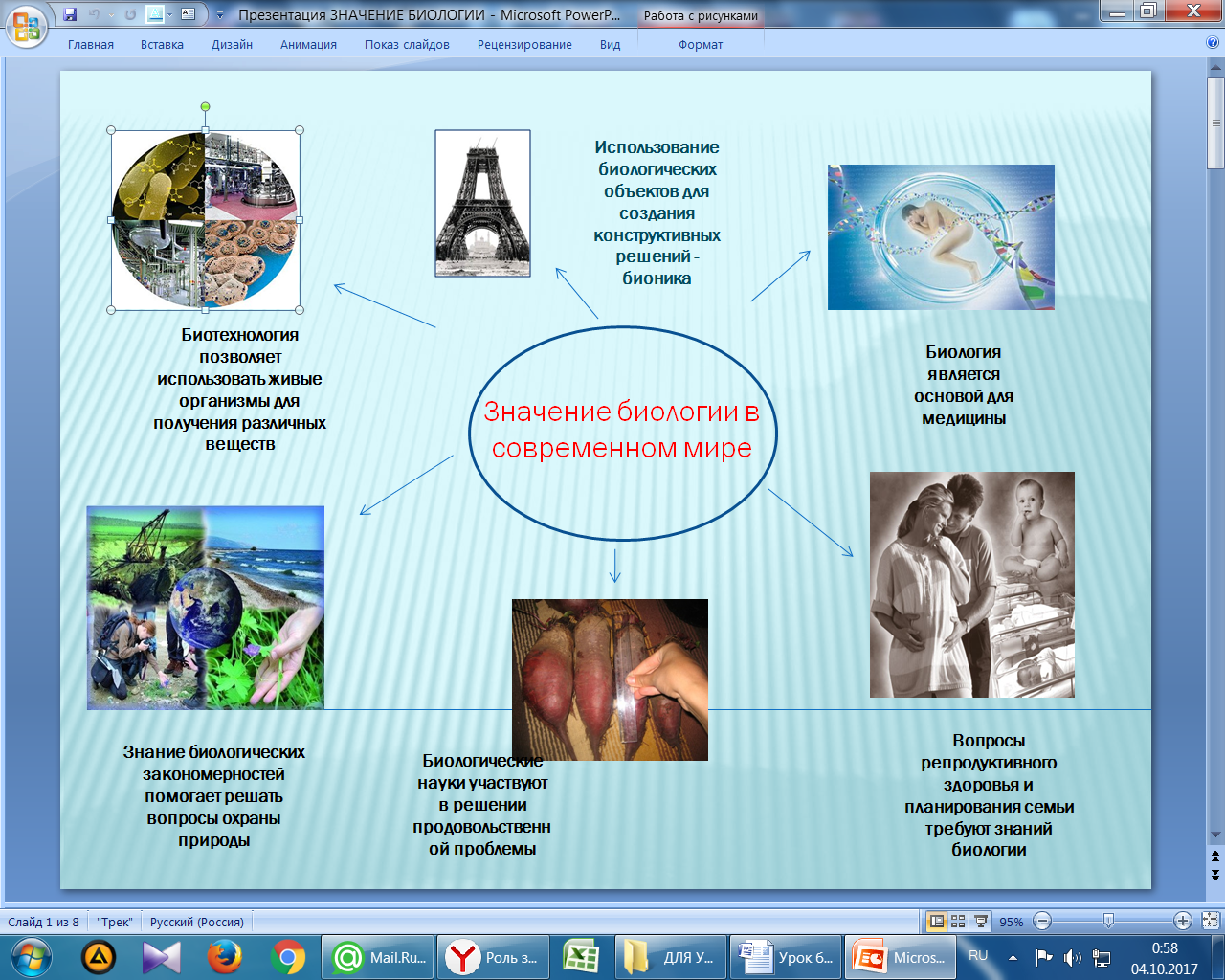 Использованная литература и Интернет-ресурсыИщенко А.Р. Здоровьесберегающие технологии // География и экология в школе XXI века. – 2005. - № 5.Петров К.И. Здоровьесберегающая деятельность в школе // Воспитание школьников. - 2005. - №2.Смирнов Н. К. Здоровьесберегающие образовательные технологии в современной школе. – М.: АПК и ПРО, 2002.Видео из Интернет-источниковhttps://www.youtube.com/watch?v=miQBpimI7pU https://www.youtube.com/watch?v=BDnjXR7K95k 